V 1 – Sublimation und Resublimation von IodMaterialien: 		Erlenmeyerkolben, Uhrglas, Gasbrenner, Dreifuss mit DrahtnetzChemikalien:		Iod, EisDurchführung: 		In einen Erlenmeyerkolben werden einige Iodkristalle gegeben und der Erlenmeyerkolben mit einem Uhrglas bedeckt. Auf das Uhrglas wird etwas Eis gelegt. Anschließend wird der Kolben langsam mit einem Gasbrenner erhitzt, bis sich in ein violettes Gas bildet.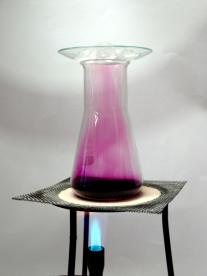 Abbildung : VersuchsaufbauBeobachtung:			Nach einiger Zeit sind an der Unterseite des Uhrglases kleine, längliche dunkelviolette Kristalle zu erkennen. Das Gas ist nun nicht mehr zu erkennen.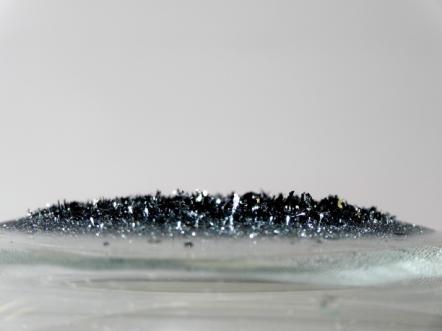 Abbildung : Resublimierte Iodkristalle an der Rückseite des UhrglasesDeutung:			Festes Iod geht durch Erhitzen mit dem Brenner ab einer Temperatur von etwa 50°C in den gasförmigen Zustand über. Dieser Vorgang, in dem der flüssige Aggregatzustand „übersprungen“ wird, wird als Sublimation bezeichnet. An der Rückseite des Uhrglases findet der umgekehrte Vorgang, die Resublimation statt. Iod geht vom gasförmigen Zustand direkt in den festen über.Literatur:	[1] M. Schmidt, http://www.cumschmidt.de/v_iodsublimation.htm, 29.09.2002 (Zuletzt abgerufen am 05.08.2014, 17:12 Uhr)[2] C. Firneis, http://chemische-experimente.de.tl/Sublimation-von-Iod.htm, 2008 (Zuletzt abgerufen am 05.08.2014, 17:13 Uhr)[3] CHEMIE.DE,  http://www.chemie.de/lexikon/Iod.html, 1997-2014 (Zuletzt abgerufen am 05.08.2014, 17:47 Uhr)
GefahrenstoffeGefahrenstoffeGefahrenstoffeGefahrenstoffeGefahrenstoffeGefahrenstoffeGefahrenstoffeGefahrenstoffeGefahrenstoffeIodIodIodH: 312+332-400H: 312+332-400H: 312+332-400P: 273-​280P: 273-​280P: 273-​280